ПостановлениеПравительства РФ от 6 февраля 2006 г. N 75О порядке проведения органом местногосамоуправления открытого конкурса по отбору управляющей организации дляуправления многоквартирным домом(Сизменениями от 18 июля 2007 г.)Всоответствии со статьей 161 Жилищного кодекса Российской ФедерацииПравительство Российской Федерации постановляет:1.Утвердить прилагаемые Правилапроведения органом местного самоуправления открытого конкурса по отборууправляющей организации для управления многоквартирным домом.2.Установить, что с 1 января 2007 г. органы местного самоуправления и органыгосударственной власти городов федерального значения Москвы и Санкт-Петербургапроводят в соответствии с Правилами,утвержденными настоящим постановлением, открытые конкурсы по отбору управляющихорганизаций для управления многоквартирными домами, собственниками помещений вкоторых не выбран способ управления или принятые такими собственниками решенияо выборе способа управления многоквартирными домами не были реализованы в случаях,установленных Жилищным кодексом Российской Федерации.3.Федеральной антимонопольной службе ежегодно осуществлять в установленномпорядке анализ рынка услуг по управлению многоквартирными домами.4.Установить, что разъяснения о применении Правил, утвержденных настоящимпостановлением, дает Министерство регионального развития Российской Федерации.5.Внести в постановление Правительства Российской Федерации от 26 сентября 1994г.N1086"О государственной жилищной инспекции в Российской Федерации (Собраниезаконодательства Российской Федерации, 1994, N23, ст.2566; 1997, N42, ст. 4788)следующие изменения:а)в преамбуле слова "жилищного фонда" заменить словами "жилищногофонда и общего имущества собственников помещений в многоквартирном доме";б)в Положении о государственной жилищной инспекции в Российской Федерации,утвержденном указанным постановлением:впункте 1 после слова "фонда" дополнить словами "и общегоимущества собственников помещений в многоквартирном доме", а слово"его" заменить словом "их";впункте 4:абзацывторой, пятый и седьмой после слова "фонда" дополнить словами "иобщего имущества собственников помещений в многоквартирном доме";вабзаце третьем после слова "фондом" дополнить словами "и общимимуществом собственников помещений в многоквартирном доме", а слово"его" заменить словом "их";впункте 5:вабзацах втором, пятом - седьмом слова "жилищный фонд" всоответствующем падеже заменить словами "жилищный фонд, общее имуществособственников помещений в многоквартирном доме" в соответствующем падеже;вабзаце третьем после слова "фонда" дополнить словами ", общегоимущества собственников помещений в многоквартирном доме", а слово"его" заменить словом "их";абзацчетырнадцатый исключить;впункте 6:вабзацах третьем и четвертом слова "жилищного фонда" заменить словами"жилищного фонда, общего имущества собственников помещений вмногоквартирном доме";абзацыседьмой и восьмой исключить;впункте 8 слова "жилищного фонда" заменить словами "жилищногофонда и общего имущества собственников помещений в многоквартирном доме".постановлениемПравительства РФ от 18 июля 2007 г. N453 в пункт 6 настоящего постановления внесены изменения6.Рекомендовать органам местного самоуправления и органам государственной властигородов федерального значения Москвы и Санкт-Петербурга:до1 января 2007 г. привести свои нормативные правовые акты в соответствие сПравилами, утвержденными настоящим постановлением;до1 января 2007 г. завершить подготовку к проведению открытых конкурсов по отборууправляющих организаций для управления многоквартирными домами и утвердитьграфик проведения указанных конкурсов;обеспечитьдля юридических лиц и индивидуальных предпринимателей, управляющихмногоквартирными домами, равные возможности при заключении договоров сорганизациями, выполняющими работы и оказывающими услуги по содержанию иремонту общего имущества в многоквартирных домах.7.Рекомендовать органам государственной власти субъектов Российской Федерацииразмещать без взимания платы на официальном сайте субъекта РоссийскойФедерации, предназначенном для размещения информации о размещении заказов длянужд субъектов Российской Федерации, предоставляемую органами местногосамоуправления информацию о проведении открытых конкурсов по отбору управляющихорганизаций для управления многоквартирными домами.ПредседательПравительства Российской Федерации                         М.ФрадковМосква6февраля 2006 г.N75Правила
проведения органом местного самоуправления открытого конкурса по отбору управляющейорганизации для управления многоквартирным домомI. Общие положенияпостановлениемПравительства РФ от 18 июля 2007 г. N453 в пункт 2 настоящих правил внесены изменения1.Настоящие Правила устанавливают порядок организации и проведения органомместного самоуправления открытого конкурса по отбору управляющей организациидля управления многоквартирным домом.2.В целях настоящих Правил используемые понятия означают следующее:"конкурс"- форма торгов, победителем которых признается участник конкурса, предложившийза указанный организатором конкурса в конкурсной документации размер платы засодержание и ремонт жилого помещения в течение установленного срока выполнитьнаибольший по стоимости объем работ и услуг по содержанию и ремонту общегоимущества собственников помещений в многоквартирном доме, на право управлениякоторым проводится конкурс;"предметконкурса" - право заключения договоров управления многоквартирнымдомом в отношении объекта конкурса;"объектконкурса" - общее имущество собственников помещений в многоквартирномдоме, на право управления которым проводится конкурс;"размерплаты за содержание и ремонт жилого помещения" - плата, включающая всебя плату за работы и услуги по управлению многоквартирным домом, содержанию,текущему и капитальному ремонту общего имущества собственников помещений вмногоквартирном доме, установленная из расчета 1 кв. метра общей площади жилогопомещения. Размер платы за содержание и ремонт жилого помещения устанавливаетсяодинаковым для собственников жилых и нежилых помещений в многоквартирном доме;"организаторконкурса" - орган местного самоуправления или органы государственнойвласти городов федерального значения Москвы и Санкт-Петербурга, уполномоченныепроводить конкурс;"управляющаяорганизация" - юридическое лицо независимо от организационно-правовойформы или индивидуальный предприниматель, которые осуществляют управлениемногоквартирным домом на основании результатов конкурса;"претендент"- любое юридическое лицо независимо от организационно-правовой формы илииндивидуальный предприниматель, представившие заявку на участие в конкурсе;"участникконкурса" - претендент, допущенный конкурсной комиссией к участию вконкурсе.постановлениемПравительства РФ от 18 июля 2007 г. N453 в пункт 3 настоящих правил внесены изменения3.Конкурс проводится, если:1)собственниками помещений в многоквартирном доме не выбран способ управленияэтим домом, в том числе в следующих случаях:собственникамипомещений в многоквартирном доме общее собрание по вопросу выбора способа управлениямногоквартирным домом не проводилось или решение о выборе способа управлениямногоквартирным домом не было принято;поистечении 2 месяцев после вступления в законную силу решения суда о признаниинесостоявшимся общего собрания собственников помещений в многоквартирном домепо вопросу выбора способа управления многоквартирным домом повторное общеесобрание не проводилось или решение о выборе способа управления многоквартирнымдомом не было принято;2)принятое собственниками помещений в многоквартирном доме решение о выбореспособа управления домом не реализовано, в том числе в следующих случаях:большинствособственников помещений в многоквартирном доме не заключили договоры,предусмотренные статьей 164 Жилищного кодекса Российской Федерации;собственникипомещений в многоквартирном доме не направили в уполномоченный федеральныйорган исполнительной власти документы, необходимые для государственнойрегистрации товарищества собственников жилья либо жилищного кооператива илииного специализированного потребительского кооператива;незаключены договоры управления многоквартирным домом, предусмотренные статьей162 Жилищного кодексаРоссийской Федерации.3)до окончания срока действия договора управления многоквартирным домом,заключенного по результатам конкурса, не выбран способ управления этим домомили если принятое решение о выборе способа управления этим домом не былореализовано.4.Конкурс проводится на основе следующих принципов:1)создание равных условий участия в конкурсе для юридических лиц независимо оторганизационно-правовой формы и индивидуальных предпринимателей;2)добросовестная конкуренция;3)эффективное использование средств собственников помещений в многоквартирномдоме в целях обеспечения благоприятных и безопасных условий пользованияпомещениями в многоквартирном доме, надлежащего содержания общего имущества вмногоквартирном доме, а также предоставления коммунальных услуг лицам,пользующимся помещениями в доме;4)доступность информации о проведении конкурса и обеспечение открытости егопроведения.5.Нарушение процедуры организации или проведения конкурса, предусмотреннойнастоящими Правилами, является основанием для признания судом недействительнымирезультатов конкурса и договоров управления многоквартирным домом, заключенныхпо результатам такого конкурса.6.Конкурс проводится на право заключения договоров управления многоквартирнымдомом либо на право заключения договоров управления несколькимимногоквартирными домами. В случае если проводится конкурс на право заключениядоговоров управления несколькими многоквартирными домами, общая площадь жилых инежилых помещений (за исключением помещений общего пользования) в таких домахне должна превышать 100 тыс. кв. метров и такие дома должны быть расположены награничащих земельных участках, между которыми могут располагаться земли общегопользования.7.Организатор конкурса вправе привлечь на основе договора юридическое лицо (далее- специализированная организация) для осуществления функций по проведениюконкурса, включая разработку конкурсной документации, опубликование иразмещение извещения о проведении конкурса, и иных связанных с обеспечениемпроведения конкурса функций. При этом на специализированную организацию немогут быть возложены полномочия по созданию конкурсной комиссии, определениюобъекта конкурса, установлению размера платы за содержание и ремонт жилогопомещения, перечней обязательных и дополнительных работ и услуг по содержанию иремонту жилого помещения в отношении объекта конкурса и определению другихсущественных условий договора управления многоквартирным домом, подготовкепроекта договора управления многоквартирным домом, утверждению конкурснойдокументации, определению условий конкурса и их изменению.8.Выбор специализированной организации осуществляется организатором конкурсапутем проведения торгов в соответствии с процедурами, установленными Федеральным законом"О размещении заказов на поставки товаров, выполнение работ, оказаниеуслуг для государственных и муниципальных нужд".9.При осуществлении функций по проведению конкурса специализированная организациядействует от имени организатора конкурса и при этом права и обязанностивозникают у организатора конкурса.10.Организатор конкурса несет солидарную ответственность за вред, причиненныйфизическому или юридическому лицу в результате незаконных действий(бездействия) специализированной организации, связанных с проведением конкурсаи совершенных в пределах полномочий, переданных ей организатором конкурса наоснове договора.11.Специализированная организация не может быть участником конкурса.12.Конкурс является открытым по составу участников и по форме подачи заявок.13.В качестве обеспечения заявки на участие в конкурсе претендент вносит средствана указанный в конкурсной документации счет.14.Размер обеспечения заявки на участие в конкурсе составляет 5 процентов размераплаты за содержание и ремонт жилого помещения, умноженного на общую площадьжилых и нежилых помещений (за исключением помещений общего пользования) вмногоквартирных домах, объекты конкурса которых объединены в один лот.15. При проведении конкурса устанавливаются следующиетребования к претендентам:1)соответствие претендентов установленным федеральными законами требованиям клицам, осуществляющим выполнение работ, оказание услуг, предусмотренныхдоговором управления многоквартирным домом;2)в отношении претендента не проводится процедура банкротства либо в отношениипретендента - юридического лица не проводится процедура ликвидации;3)деятельность претендента не приостановлена в порядке, предусмотренном Кодексом РоссийскойФедерации об административных правонарушениях;4)отсутствие у претендента задолженности по налогам, сборам и иным обязательнымплатежам в бюджеты любого уровня или государственные внебюджетные фонды запоследний завершенный отчетный период в размере свыше 25 процентов балансовойстоимости активов претендента по данным бухгалтерской отчетности за последнийзавершенный отчетный период. Претендент считается соответствующимустановленному требованию, если он обжаловал наличие указанной задолженности всоответствии с законодательством Российской Федерации и решение по такой жалобене вступило в силу;5)отсутствие у претендента кредиторской задолженности за последний завершенныйотчетный период в размере свыше 70 процентов балансовой стоимости активовпретендента по данным бухгалтерской отчетности за последний завершенныйотчетный период;6)внесение претендентом на счет, указанный в конкурсной документации, средств вкачестве обеспечения заявки на участие в конкурсе. При этом претендентсчитается соответствующим данному требованию, если непосредственно передначалом процедуры вскрытия конвертов с заявками на участие в конкурсе средствапоступили на счет, указанный в конкурсной документации.16.Требования, указанные в пункте 15 настоящих Правил,предъявляются ко всем претендентам. Организатор конкурса при проведенииконкурса не вправе устанавливать иные требования к претендентам.17.Проверка соответствия претендентов требованиям, указанным в подпунктах 2 - 6пункта 15 настоящих Правил,осуществляется конкурсной комиссией. При этом конкурсная комиссия не вправевозлагать на претендента обязанность подтверждать соответствие даннымтребованиям.18.Основаниями для отказа допуска к участию в конкурсе являются:1)непредставление определенных пунктом 53настоящих Правил документов либо наличие в таких документах недостоверныхсведений;2)несоответствие претендента требованиям, установленным пунктом 15 настоящих Правил;3)несоответствие заявки на участие в конкурсе требованиям, установленным пунктами52 - 53 настоящих Правил.19.В случае установления фактов несоответствия участника конкурса требованиям кпретендентам, установленным пунктом 15настоящих Правил, конкурсная комиссия отстраняет участника конкурса от участияв конкурсе на любом этапе его проведения.20.Отказ в допуске к участию в конкурсе по основаниям, не предусмотренным пунктом18 настоящих Правил, не допускается.Решениеконкурсной комиссии об отказе в допуске к участию в конкурсе претендента либооб отстранении участника конкурса от участия в конкурсе может быть обжалованотаким лицом в порядке, установленном законодательством Российской Федерации.II. Конкурсная комиссия21.Организатор конкурса не позднее чем за 5 рабочих дней до опубликованияизвещения о проведении конкурса принимает решение о создании конкурснойкомиссии, определяет ее состав и порядок работы, назначает председателякомиссии. Организатор конкурса может создать одну или несколько постояннодействующих комиссий, при этом срок полномочий комиссии не может превышать 2года.22.В состав конкурсной комиссии должно входить не менее 5 человек, в том числедолжностные лица органа местного самоуправления, являющегося организаторомконкурса. За 20 дней до опубликования извещения о проведении конкурсаорганизатор конкурса направляет в представительный орган местногосамоуправления соответствующего муниципального образования запрос оделегировании депутатов в состав конкурсной комиссии. Указанный орган местногосамоуправления вправе делегировать 2 депутатов для включения в составконкурсной комиссии. В случае если в течение 15 дней после получения такогозапроса представительный орган местного самоуправления делегировал депутатов всостав конкурсной комиссии, организатор конкурса включает указанных лиц всостав конкурсной комиссии.23.Членами конкурсной комиссии не могут быть физические лица, личнозаинтересованные в результатах конкурса (в том числе лица, являющиесяпретендентами, участниками конкурса или состоящие в трудовых отношениях сорганизациями, являющимися претендентами, участниками конкурса, а такжеродственники претендента (участника конкурса) - физического лица (физическихлиц), состоящего в трудовых отношениях с организациями, являющимисяпретендентами, участниками конкурса, либо физические лица, на которых способныоказывать влияние претенденты, участники конкурса (в том числе лица, являющиесяучастниками (акционерами) указанных организаций, членами их органов управления,кредиторами участников конкурса). В случае выявления таких лиц организаторконкурса обязан незамедлительно исключить их из состава конкурсной комиссии иназначить иных лиц в соответствии с настоящими Правилами.24.Конкурсная комиссия рассматривает заявки на участие в конкурсе и проводитконкурс.25.Руководство работой конкурсной комиссии осуществляет председатель конкурснойкомиссии, назначаемый организатором конкурса, а в его отсутствие - заместитель,назначаемый председателем конкурсной комиссии.26.Члены конкурсной комиссии должны своевременно и должным образом уведомлятьсяорганизатором конкурса о месте, дате и времени проведения заседания комиссии.27.Конкурсная комиссия правомочна, если на заседании присутствуют более 50процентов общего числа ее членов. Каждый член конкурсной комиссии имеет 1голос.28.Решения конкурсной комиссии принимаются простым большинством голосов членовконкурсной комиссии, принявших участие в ее заседании. При равенстве голосоврешение принимается председателем конкурсной комиссии.29.Решения конкурсной комиссии в день их принятия оформляются протоколами, которыеподписывают члены конкурсной комиссии, принявшие участие в заседании. Недопускаются заполнение протоколов карандашом и внесение в них исправлений.30.На заседаниях конкурсной комиссии могут присутствовать представители ассоциаций(союзов) товариществ собственников жилья, жилищных, жилищно-строительныхкооперативов или иных специализированных потребительских кооперативов,ассоциаций собственников помещений в многоквартирных домах, действующих натерритории субъекта Российской Федерации, а также представители общественныхобъединений потребителей (их ассоциаций, союзов), действующих на территориисубъекта Российской Федерации. Полномочия указанных представителейподтверждаются документально.31.На заседаниях конкурсной комиссии могут присутствовать претенденты, участникиконкурса или их представители, а также представители средств массовойинформации.III. Информационное обеспечение проведения конкурса32. Информация о проведении конкурса публикуется организаторомконкурса или по его поручению специализированной организацией в официальномпечатном издании, предназначенном для опубликования информации о размещениизаказов для муниципальных нужд, в городах федерального значения Москве иСанкт-Петербурге - в официальном печатном издании, предназначенном дляопубликования информации о размещении заказов для нужд субъекта РоссийскойФедерации (далее - официальное печатное издание), а также размещается наофициальном сайте муниципального образования либо на официальном сайтеуказанных субъектов Российской Федерации в сети Интернет, предназначенном дляразмещения информации о размещении заказов соответственно для муниципальныхнужд или для нужд субъектов Российской Федерации (далее - официальный сайт).33. В случае если у муниципального образования отсутствуетофициальный сайт, информация о проведении конкурса размещается на официальномсайте субъекта Российской Федерации, предназначенном для размещения информациио размещении заказов для нужд субъекта Российской Федерации, в границахкоторого расположено данное муниципальное образование.34.Размещение информации о проведении конкурса на официальном сайте в соответствиис настоящими Правилами осуществляется без взимания платы с организатораконкурса и специализированной организации.35.Информация о проведении конкурса, размещенная на официальном сайте, должна бытьдоступна для ознакомления всеми заинтересованными лицами без взимания платы.36.Организатор конкурса или по его поручению специализированная организация такжевправе опубликовать информацию о проведении конкурса в любых средствах массовойинформации, в том числе в электронных средствах массовой информации. При этомтакое опубликование и размещение не может заменить опубликование и размещение,предусмотренные пунктами 32 - 33 настоящих Правил.IV. Извещение о проведении конкурса37. Извещение о проведении конкурса публикуется организаторомконкурса или по его поручению специализированной организацией в официальномпечатном издании и размещается на официальном сайте не менее чем за 30 дней додаты окончания срока подачи заявок на участие в конкурсе.38. В извещении о проведении конкурса указывается следующее:1)основание проведения конкурса и нормативные правовые акты, на основании которыхпроводится конкурс;2)наименование, место нахождения, почтовый адрес и адрес электронной почты, номертелефона организатора конкурса и специализированной организации;3)характеристика объекта конкурса, включая адрес многоквартирного дома, годпостройки, этажность, количество квартир, площадь жилых, нежилых помещений ипомещений общего пользования, виды благоустройства, серию и тип постройки, атакже кадастровый номер (при его наличии) и площадь земельного участка,входящего в состав общего имущества собственников помещений в многоквартирномдоме;4)наименование обязательных работ и услуг по содержанию и ремонту объектаконкурса, выполняемых (оказываемых) по договору управления многоквартирнымдомом (далее - обязательные работы и услуги);5)размер платы за содержание и ремонт жилого помещения, рассчитанныйорганизатором конкурса в зависимости от конструктивных и технических параметровмногоквартирного дома, степени износа, этажности, наличия лифтов и другогомеханического, электрического, санитарно-технического и иного оборудования,материала стен и кровли, других параметров, а также от объема и количестваобязательных работ и услуг;6)перечень коммунальных услуг, предоставляемых управляющей организацией впорядке, установленном законодательством Российской Федерации;7)адрес официального сайта, на котором размещена конкурсная документация, срок,место и порядок предоставления конкурсной документации, размер, порядок и срокивнесения платы, взимаемой организатором конкурса за предоставление конкурснойдокументации, если такая плата установлена;8)место, порядок и срок подачи заявок на участие в конкурсе, установленный всоответствии с пунктом 52 настоящихПравил;9)место, дата и время вскрытия конвертов с заявками на участие в конкурсе, атакже место, дата и время рассмотрения конкурсной комиссией заявок на участие вконкурсе;10)место, дата и время проведения конкурса;11)размер обеспечения заявки на участие в конкурсе.39.В случае если до дня проведения конкурса собственники помещений вмногоквартирном доме выбрали способ управления многоквартирным домом илиреализовали решение о выборе способа управления этим домом, конкурс непроводится. Отказ от проведения конкурса по иным основаниям не допускается.Еслиорганизатор конкурса отказался от проведения конкурса, то организатор конкурсаили по его поручению специализированная организация в течение 5 рабочих дней сдаты принятия такого решения обязаны опубликовать в официальном печатномиздании извещение об отказе от проведения конкурса и в течение 2 рабочих дней -разместить такое извещение на официальном сайте. В течение 2 рабочих дней сдаты принятия указанного решения организатор конкурса или по его поручениюспециализированная организация обязаны направить или вручить под расписку всемпретендентам, участникам конкурса уведомление об отказе от проведения конкурсав письменной форме, а также в форме электронных сообщений (в случае еслиорганизатору конкурса известны адреса электронной почты претендентов,участников конкурса). Организатор конкурса возвращает претендентам, участникамконкурса средства, внесенные в качестве обеспечения заявки на участие вконкурсе, в течение 5 рабочих дней с даты принятия решения об отказе отпроведения конкурса.40. Не позднее чем за 25 дней до даты начала процедурывскрытия конвертов с заявками на участие в конкурсе организатор конкурса обязануведомить всех собственников помещений в многоквартирном доме (многоквартирныхдомах) о дате проведения конкурса путем размещения сообщения в местах, удобныхдля ознакомления собственниками помещений в многоквартирном доме, - на доскахобъявлений, размещенных во всех подъездах многоквартирного дома или в пределахземельного участка, на котором расположен многоквартирный дом.V. Предоставление конкурсной документации иорганизация осмотра объекта конкурсапостановлениемПравительства РФ от 18 июля 2007 г. N 453в пункт 41 настоящих правил внесены изменения41. Конкурсная документация, утверждаемая организаторомконкурса, включает в себя:1)акт по форме согласно приложению N 1;2)реквизиты банковского счета для перечисления средств в качестве обеспечениязаявки на участие в конкурсе;3)порядок проведения осмотров заинтересованными лицами и претендентами объектаконкурса и график проведения таких осмотров, обеспечивающий выполнениетребований, предусмотренных пунктом 51настоящих Правил;4)перечень обязательных работ и услуг, устанавливаемый организатором конкурса взависимости от уровня благоустройства, конструктивных и технических параметровмногоквартирного дома, включая требования к объемам, качеству, периодичностикаждой из таких работ и услуг, согласно приложениюN 2. При этом организатор конкурса в соответствии с перечнем обязательныхработ и услуг самостоятельно определяет расчетную стоимость каждой изобязательных работ и услуг;5)перечень дополнительных работ и услуг по содержанию и ремонту объекта конкурсапо форме согласно приложениюN 3 (далее - дополнительные работы и услуги). При этом организатор конкурсасамостоятельно определяет расчетную стоимость каждой из дополнительных работ иуслуг;6)срок внесения собственниками помещений в многоквартирном доме платы засодержание и ремонт жилого помещения и коммунальные услуги. При этом недопускается установление организатором конкурса способа внесения управляющейорганизации собственниками помещений в многоквартирном доме платы за содержаниеи ремонт жилого помещения и платы за коммунальные услуги;7)требования к участникам конкурса, установленные пунктом 15 настоящих Правил;8)форма заявки на участие в конкурсе согласно приложениюN 4 и утвержденная организатором конкурса инструкция по ее заполнению;9)срок, в течение которого победитель конкурса должен подписать договорыуправления многоквартирным домом и предоставить обеспечение исполненияобязательств в соответствии с разделомIX настоящих Правил;10)требования к порядку изменения обязательств сторон по договору управлениямногоквартирным домом, предусматривающие, что указанные обязательства могутбыть изменены только в случае наступления обстоятельств непреодолимой силы либона основании решения общего собрания собственников помещений в многоквартирномдоме. При наступлении обстоятельств непреодолимой силы управляющая организацияосуществляет указанные в договоре управления многоквартирным домом работы иуслуги по содержанию и ремонту общего имущества собственников помещений вмногоквартирном доме, выполнение и оказание которых возможно в сложившихсяусловиях, и предъявляет собственникам помещений в многоквартирном доме счета пооплате таких выполненных работ и оказанных услуг. При этом размер платы засодержание и ремонт жилого помещения, предусмотренный договором управлениямногоквартирным домом, должен быть изменен пропорционально объемам и количествуфактически выполненных работ и оказанных услуг;11)срок начала выполнения управляющей организацией возникших по результатамконкурса обязательств, который должен составлять не более 30 дней с датыокончания срока направления собственникам помещений в многоквартирном домеподписанных управляющей организацией и подготовленных в соответствии сположениями разделаIX настоящих Правил проектов договоров управления многоквартирным домом.Управляющая организация вправе взимать с собственников помещений плату засодержание и ремонт жилого помещения, а также плату за коммунальные услуги впорядке, предусмотренном условиями конкурса и договором управлениямногоквартирным домом, с даты начала выполнения обязательств, возникших порезультатам конкурса. Собственники помещений обязаны вносить указанную плату;12)размер и срок представления обеспечения исполнения обязательств, реализуемого вслучае неисполнения либо ненадлежащего исполнения управляющей организациейобязательств по договорам управления многоквартирным домом, в том числе вслучае невыполнения обязательств по оплате коммунальных ресурсовресурсоснабжающим организациям, а также в случае причинения управляющейорганизацией вреда общему имуществу;13)порядок оплаты собственниками помещений в многоквартирном доме работ и услуг посодержанию и ремонту общего имущества в случае неисполнения либо ненадлежащегоисполнения управляющей организацией обязательств по договорам управлениямногоквартирным домом, предусматривающий право собственников оплачиватьфактически выполненные работы и оказанные услуги;14)формы и способы осуществления собственниками помещений в многоквартирном домеконтроля за выполнением управляющей организацией ее обязательств по договорамуправления многоквартирным домом, которые предусматривают:обязанностьуправляющей организации предоставлять по запросу собственника помещения вмногоквартирном доме в течение 3 рабочих дней документы, связанные свыполнением обязательств по договору управления многоквартирным домом;правособственника помещения в многоквартирном доме за 15 дней до окончания срока действиядоговора управления многоквартирным домом ознакомиться с расположенным впомещении управляющей организации, а также на досках объявлений, находящихся вовсех подъездах многоквартирного дома или в пределах земельного участка, накотором расположен многоквартирный дом, ежегодным письменным отчетомуправляющей организации о выполнении договора управления многоквартирным домом,включающим информацию о выполненных работах, оказанных услугах по содержанию иремонту общего имущества, а также сведения о нарушениях, выявленных органамигосударственной власти и органами местного самоуправления, уполномоченнымиконтролировать деятельность, осуществляемую управляющими организациями;15)срок действия договоров управления многоквартирным домом, составляющий не менеечем 1 год и не более чем 3 года, а также условия продления срока действияуказанных договоров на 3 месяца, если:большинствособственников помещений на основании решения общего собрания о выборе способанепосредственного управления многоквартирным домом не заключили договоры,предусмотренные статьей 164 Жилищного кодекса Российской Федерации, слицами, осуществляющими соответствующие виды деятельности;товариществособственников жилья либо жилищный кооператив или иной специализированныйпотребительский кооператив не зарегистрированы на основании решения общегособрания о выборе способа управления многоквартирным домом;другаяуправляющая организация, выбранная на основании решения общего собрания овыборе способа управления многоквартирным домом, созываемого не позднее чемчерез 1 год после заключения договоров управления многоквартирным домом, втечение 30 дней с даты подписания договоров управления многоквартирным домомили с иного установленного такими договорами срока не приступила к ихвыполнению;другаяуправляющая организация, отобранная органом местного самоуправления дляуправления многоквартирным домом в соответствии с настоящими Правилами, неприступила к выполнению договора управления многоквартирным домом;16)проект договора управления многоквартирным домом, составленный в соответствиисо статьей 162 Жилищногокодекса Российской Федерации (далее - проект договора управлениямногоквартирным домом).42.Размер обеспечения исполнения обязательств устанавливается организаторомконкурса и не может быть менее одной второй и более трех четвертей ценыдоговора управления многоквартирным домом, подлежащей уплате собственникамипомещений в течение месяца. Размер обеспечения исполнения обязательстврассчитывается по формуле: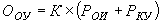 где:Ооу - размер обеспечения исполненияобязательств;К - коэффициент, установленныйорганизатором конкурса в пределах от 0,5 до 0,75;Рои - размер ежемесячной платы засодержание и ремонт общего имущества, указанный в извещении о проведенииконкурса, умноженный на общую площадь жилых и нежилых помещений (за исключениемпомещений общего пользования) в многоквартирном доме;Рку - размер ежемесячной платы закоммунальные услуги, рассчитанный исходя из среднемесячных объемов потребленияресурсов (холодная и горячая вода, сетевой газ, электрическая и тепловаяэнергия) за предыдущий календарный год, а в случае отсутствия таких сведений -исходя из нормативов потребления соответствующих коммунальных  услуг, утвержденных в порядке, установленномЖилищным кодексом Российской Федерации, площади жилых помещений и тарифов натовары и услуги организаций коммунального комплекса, утвержденных всоответствии с законодательством Российской Федерации.43.Мерами по обеспечению исполнения обязательств могут являться страхованиеответственности управляющей организации, безотзывная банковская гарантия изалог депозита. Способ обеспечения исполнения обязательств определяетсяуправляющей организацией, с которой заключается договор управлениямногоквартирным домом.Обеспечениеисполнения обязательств по уплате управляющей организацией собственникампомещений в многоквартирном доме средств, причитающихся им в возмещение убыткови (или) в качестве неустойки (штрафа, пеней) вследствие неисполнения, просрочкиисполнения или иного ненадлежащего исполнения обязательств по договорамуправления многоквартирным домом, в возмещение вреда, причиненного общемуимуществу, предоставляется в пользу собственников помещений в многоквартирномдоме, а обеспечение исполнения обязательств по оплате управляющей организациейресурсов ресурсоснабжающих организаций - в пользу соответствующихресурсоснабжающих организаций. Лица, в пользу которых предоставляетсяобеспечение исполнения обязательств, вправе предъявлять требования понадлежащему исполнению обязательств за счет средств обеспечения. В случаереализации обеспечения исполнения обязательств управляющая организация обязанагарантировать его ежемесячное возобновление. Указанное требование подлежитотражению в договорах управления многоквартирным домом и в договорахресурсоснабжения и приема (сброса) сточных вод в качестве существенного условияэтих договоров.44.Организатор конкурса или по его поручению специализированная организация обеспечиваютразмещение конкурсной документации на официальном сайте одновременно сразмещением извещения о проведении конкурса.Конкурснаядокументация должна быть доступна для ознакомления на официальном сайте всемизаинтересованными лицами без взимания платы.45.Предоставление конкурсной документации не допускается до опубликования вофициальном печатном издании и размещения на официальном сайте извещения опроведении конкурса в соответствии с пунктом 37 настоящих Правил.46. Организатор конкурса или по его поручениюспециализированная организация на основании заявления любого заинтересованноголица, поданного в письменной форме, в течение 2 рабочих дней с даты получениязаявления обязаны предоставить такому лицу конкурсную документацию в порядке,указанном в извещении о проведении конкурса. Конкурсная документацияпредоставляется в письменной форме после внесения заинтересованным лицом платыза предоставление конкурсной документации, если такая плата установлена организаторомконкурса и указание об этом содержится в извещении о проведении конкурса.Размер указанной платы не должен превышать расходы организатора конкурса или поего поручению специализированной организации на изготовление копии конкурснойдокументации, а также доставку ее лицу (в случае если в заявлении содержитсяпросьба о предоставлении конкурсной документации посредством почтовой связи).Предоставление конкурсной документации в форме электронного документаосуществляется без взимания платы.47.Конкурсная документация, предоставляемая в порядке, установленном пунктом 46 настоящих Правил, должнасоответствовать конкурсной документации, размещенной на официальном сайте.48.Любое заинтересованное лицо вправе направить в письменной форме организаторуконкурса запрос о разъяснении положений конкурсной документации. В течение 2рабочих дней с даты поступления запроса организатор конкурса направляетразъяснения в письменной форме, если указанный запрос поступил к организаторуконкурса не позднее чем за 2 рабочих дня до даты окончания срока подачи заявокна участие в конкурсе.49.В течение 1 рабочего дня с даты направления разъяснения положений конкурсной документациипо запросу заинтересованного лица это разъяснение размещается организаторомконкурса или по его поручению специализированной организацией на официальномсайте с указанием предмета запроса, но без указания лица, от которого поступилзапрос. Разъяснение положений конкурсной документации не должно изменять еесуть.50.Организатор конкурса по собственной инициативе или в соответствии с запросомзаинтересованного лица вправе внести изменения в конкурсную документацию непозднее чем за 15 дней до даты окончания срока подачи заявок на участие вконкурсе. В течение 2 рабочих дней с даты принятия решения о внесении измененийв конкурсную документацию такие изменения размещаются организатором конкурсаили по его поручению специализированной организацией на официальном сайте инаправляются заказными письмами с уведомлением всем лицам, которым былапредоставлена конкурсная документация.51. Организатор конкурса или по его поручениюспециализированная организация в соответствии с датой и временем, указанными визвещении о проведении конкурса, организуют проведение осмотра претендентами идругими заинтересованными лицами объекта конкурса. Организатор конкурса или поего поручению специализированная организация организуют проведение такихосмотров каждые 5 рабочих дней с даты опубликования извещения о проведенииконкурса, но не позднее чем за 2 рабочих дня до даты окончания срока подачизаявок на участие в конкурсе.VI. Порядок подачи заявок на участие в конкурсе52. Для участия в конкурсе заинтересованное лицо подает заявкуна участие в конкурсе по форме, предусмотренной приложениемN 4 к настоящим Правилам. Срок подачи заявок должен составлять не менее 25дней. Прием заявок на участие в конкурсе прекращается непосредственно передначалом процедуры вскрытия конвертов с заявками на участие в конкурсе.53. Заявка на участие в конкурсе включает в себя:1)сведения и документы о претенденте:наименование,организационно-правовую форму, место нахождения, почтовый адрес - дляюридического лица;фамилию,имя, отчество, данные документа, удостоверяющего личность, место жительства -для индивидуального предпринимателя;номертелефона;выпискуиз Единого государственного реестра юридических лиц - для юридического лица;выпискуиз Единого государственного реестра индивидуальных предпринимателей - дляиндивидуального предпринимателя;документ,подтверждающий полномочия лица на осуществление действий от имени юридическоголица или индивидуального предпринимателя, подавшего заявку на участие вконкурсе;реквизитыбанковского счета для возврата средств, внесенных в качестве обеспечения заявкина участие в конкурсе;2)документы, подтверждающие соответствие претендента установленным требованиямдля участия в конкурсе, или заверенные в установленном порядке копии такихдокументов:документы,подтверждающие внесение средств в качестве обеспечения заявки на участие вконкурсе;копиюдокументов, подтверждающих соответствие претендента требованию, установленномуподпунктом 1 пункта 15 настоящихПравил, если федеральными законами установлены требования к лицам,осуществляющим выполнение работ, оказание услуг, предусмотренных договоромуправления многоквартирным домом;копииутвержденного бухгалтерского баланса за последний отчетный период;3)реквизиты банковского счета для внесения собственниками помещений вмногоквартирном доме и нанимателями жилых помещений по договору социальногонайма и договору найма жилых помещений государственного или муниципальногожилищного фонда платы за содержание и ремонт жилого помещения и платы закоммунальные услуги.54.Требовать от претендента представления документов, не предусмотренных пунктом 53 настоящих Правил, не допускается.55.Заинтересованное лицо подает заявку на участие в конкурсе в письменной форме.Одно лицо вправе подать в отношении одного лота только одну заявку.Представлениезаявки на участие в конкурсе является согласием претендента выполнятьобязательные работы и услуги за плату за содержание и ремонт жилого помещения,размер которой указан в извещении о проведении конкурса, а также предоставлятькоммунальные услуги.56.Каждая заявка на участие в конкурсе, поступившая в установленный в соответствиис пунктами 38 и 52 настоящих Правил срок, регистрируется организаторомконкурса. По требованию претендента организатор конкурса выдает расписку ополучении такой заявки по форме согласно приложениюN 5.57.Претендент вправе изменить или отозвать заявку на участие в конкурсе в любоевремя непосредственно до начала процедуры вскрытия конвертов с заявками научастие в конкурсе. Организатор конкурса возвращает внесенные в качествеобеспечения заявки на участие в конкурсе средства претенденту, отозвавшемузаявку на участие в конкурсе, в течение 5 рабочих дней с даты полученияорганизатором конкурса уведомления об отзыве заявки.58.В случае если по окончании срока подачи заявок на участие в конкурсе поданатолько одна заявка, она рассматривается в порядке, установленном разделом VIIнастоящих Правил.59.В случае если до начала процедуры вскрытия конвертов с заявками на участие вконкурсе не подана ни одна заявка на участие в конкурсе, организатор конкурса втечение 3 месяцев с даты окончания срока подачи заявок проводит новый конкурс всоответствии с настоящими Правилами. При этом организатор конкурса вправе изменитьусловия проведения конкурса и обязан увеличить расчетный размер платы засодержание и ремонт жилого помещения не менее чем на 10 процентов.VII.Порядок рассмотрения заявок на участие в конкурсе60.Непосредственно перед вскрытием конвертов с заявками на участие в конкурсе, ноне раньше времени, указанного в извещении о проведении конкурса и в конкурснойдокументации, конкурсная комиссия обязана объявить лицам, присутствующим привскрытии таких конвертов, о возможности подать заявку на участие в конкурсе,изменить или отозвать поданные заявки до начала процедуры вскрытия конвертов.61.Конкурсная комиссия вскрывает все конверты с заявками на участие в конкурсе,которые поступили организатору конкурса до начала процедуры вскрытия конвертов.62.Претенденты или их представители вправе присутствовать при вскрытии конвертов сзаявками на участие в конкурсе.63.Наименование (для юридического лица), фамилия, имя, отчество (дляиндивидуального предпринимателя) каждого претендента, конверт с заявкой научастие в конкурсе которого вскрывается, сведения и информация о наличиидокументов, предусмотренных конкурсной документацией, объявляются при вскрытииконвертов и заносятся в протокол вскрытия конвертов с заявками на участие вконкурсе.64.При вскрытии конвертов с заявками на участие в конкурсе конкурсная комиссиявправе потребовать от претендента, присутствующего на ее заседании, разъясненийсведений, содержащихся в представленных им документах и в заявке на участие вконкурсе. При этом не допускается изменение заявки на участие в конкурсе.Конкурсная комиссия не вправе предъявлять дополнительные требования кпретендентам. Не допускается изменять предусмотренные конкурсной документациейтребования к претендентам. Указанные разъяснения вносятся в протокол вскрытияконвертов с заявками на участие в конкурсе, составленный по форме согласно приложениюN 6 (далее - протокол вскрытия конвертов).65.Протокол вскрытия конвертов ведется конкурсной комиссией и подписывается всемиприсутствующими членами конкурсной комиссии непосредственно после вскрытия всехконвертов. Протокол размещается на официальном сайте организатором конкурса илипо его поручению специализированной организацией в день его подписания.66.Организатор конкурса обязан осуществлять аудиозапись процедуры вскрытияконвертов с заявками на участие в конкурсе. Любое лицо, присутствующее при вскрытииконвертов с заявками на участие в конкурсе, вправе осуществлять аудио- ивидеозапись процедуры вскрытия.67.Конверты с заявками на участие в конкурсе, полученные после начала процедурывскрытия конвертов, в день их поступления возвращаются организатором конкурсапретендентам. Организатор конкурса возвращает внесенные в качестве обеспечениязаявки на участие в конкурсе средства указанным лицам в течение 5 рабочих днейс даты подписания протокола вскрытия конвертов.68.Конкурсная комиссия оценивает заявки на участие в конкурсе на соответствиетребованиям, установленным конкурсной документацией, а также на соответствиепретендентов требованиям, установленным пунктом 15 настоящих Правил.69.Срок рассмотрения заявок на участие в конкурсе не может превышать 10 рабочихдней с даты начала процедуры вскрытия конвертов с заявками на участие вконкурсе.70.На основании результатов рассмотрения заявок на участие в конкурсе конкурснаякомиссия принимает решение о признании претендента участником конкурса или оботказе в допуске претендента к участию в конкурсе по основаниям,предусмотренным пунктом 18 настоящих Правил. Конкурсная комиссия оформляетпротокол рассмотрения заявок на участие в конкурсе по форме согласно приложениюN 7, который подписывается присутствующими на заседании членами конкурснойкомиссии в день окончания рассмотрения заявок на участие в конкурсе.Текстуказанного протокола в день окончания рассмотрения заявок на участие в конкурсеразмещается на официальном сайте организатором конкурса или по его поручениюспециализированной организацией.Претендентам,не допущенным к участию в конкурсе, направляются уведомления о принятыхконкурсной комиссией решениях не позднее 1 рабочего дня, следующего за днемподписания протокола рассмотрения заявок на участие в конкурсе.71.В случае если только один претендент признан участником конкурса, организаторконкурса в течение 3 рабочих дней с даты подписания протокола рассмотрениязаявок на участие в конкурсе передает этому претенденту проект договорауправления многоквартирным домом, входящий в состав конкурсной документации.При этом договор управления многоквартирным домом заключается на условияхвыполнения обязательных работ и услуг, указанных в извещении о проведенииконкурса и конкурсной документации, за плату за содержание и ремонт жилогопомещения, размер которой указан в извещении о проведении конкурса. Такойучастник конкурса не вправе отказаться от заключения договора управлениямногоквартирным домом.72.Средства, внесенные в качестве обеспечения заявки на участие в конкурсе,возвращаются единственному участнику конкурса в течение 5 рабочих дней с датыпредставления организатору конкурса подписанного им проекта договора управлениямногоквартирным домом и обеспечения исполнения обязательств. Принепредставлении организатору конкурса в срок, предусмотренный конкурснойдокументацией, подписанного участником конкурса проекта договора управлениямногоквартирным домом, а также обеспечения исполнения обязательств такойучастник конкурса признается уклонившимся от заключения договора управлениямногоквартирным домом и средства, внесенные им в качестве обеспечения заявки научастие в конкурсе, не возвращаются.73.В случае если на основании результатов рассмотрения заявок на участие вконкурсе принято решение об отказе в допуске к участию в конкурсе всехпретендентов, организатор конкурса в течение 3 месяцев проводит новый конкурс всоответствии с настоящими Правилами. При этом организатор конкурса вправеизменить условия проведения конкурса.Организаторконкурса возвращает внесенные в качестве обеспечения заявки на участие вконкурсе средства претендентам, не допущенным к участию в конкурсе, в течение 5рабочих дней со дня подписания протокола рассмотрения заявок на участие вконкурсе.VIII. Порядок проведения конкурсапостановлениемПравительства РФ от 18 июля 2007 г. N453 в пункт 74 настоящих правил внесены изменения74. Вконкурсе могут участвовать только лица, признанные участниками конкурса всоответствии с протоколом рассмотрения заявок на участие в конкурсе.Организатор конкурса обязан обеспечить участникам конкурса возможность принятьучастие в конкурсе непосредственно или через представителей. Организаторконкурса обязан осуществлять аудиозапись конкурса. Любое лицо, присутствующеепри проведении конкурса, вправе осуществлять аудио- и видеозапись конкурса.75. Конкурс начинается с объявления конкурсной комиссиейнаименования участника конкурса, заявка на участие в конкурсе которого поступилак организатору конкурса первой, и размера платы за содержание и ремонт жилогопомещения.76. Участники конкурса представляют предложения по общейстоимости дополнительных работ и услуг (при объединении в один лот несколькихобъектов конкурса предлагается суммированная стоимость по всем объектамконкурса, входящим в лот) в соответствии со стоимостью работ и услуг, указаннойв конкурсной документации, предусмотренной подпунктом 5 пункта 41 настоящих Правил.Вслучае если после троекратного объявления последнего предложения о наибольшейстоимости указанных дополнительных работ и услуг ни один из участников конкурсане предложил большей стоимости, конкурсная комиссия объявляет наименованиеучастника конкурса, который сделал предложение по наибольшей стоимостидополнительных работ и услуг.77. Указанный в пункте 76настоящих Правил участник конкурса называет перечень дополнительных работ иуслуг (при объединении в один лот нескольких объектов конкурса - отдельно длякаждого объекта конкурса, входящего в лот), общая стоимость которых должнасоответствовать представленному им предложению по стоимости дополнительныхработ и услуг. При объединении в один лот нескольких объектов конкурса разницамежду стоимостью дополнительных работ и услуг в отношении каждого объектаконкурса, входящего в лот, не должна превышать 20 процентов.постановлениемПравительства РФ от 18 июля 2007 г. N 453в пункт 78 настоящих правил внесены изменения78. В случае если общая стоимость определенных участникомконкурса дополнительных работ и услуг (при объединении в один лот несколькихобъектов конкурса - суммированная стоимость по всем объектам конкурса, входящимв лот) равна стоимости его предложения или превышает ее, такой участникпризнается победителем конкурса.Вслучае если указанная общая стоимость меньше стоимости его предложения,участник конкурса обязан увеличить предложение по стоимости дополнительныхработ и услуг и определить перечень дополнительных работ и услуг таким образом,чтобы их общая стоимость была равна или превышала представленное импредложение. При выполнении указанных требований участник конкурса признаетсяпобедителем конкурса.79.В случае если участник конкурса отказался выполнить требования, предусмотренныепунктом 78 настоящих Правил,конкурсная комиссия объявляет наименование участника конкурса, который сделалпредыдущее предложение по наибольшей стоимости дополнительных работ и услуг. Вуказанном случае победитель конкурса определяется в порядке, установленномпунктами 77 - 78 настоящих Правил.80.Участник конкурса принимает обязательства выполнять обязательные и предложенныеим дополнительные работы и услуги за плату за содержание и ремонт жилогопомещения, размер которой указан в извещении о проведении конкурса и вконкурсной документации, предоставлять коммунальные услуги, а также исполнятьиные обязательства, указанные в проекте договора управления многоквартирнымдомом.81.В случае если после троекратного объявления в соответствии с пунктом 75 настоящих Правил размера платы засодержание и ремонт жилого помещения и наименования участника конкурса (дляюридического лица), фамилии, имени, отчества (для индивидуальногопредпринимателя) ни один из участников конкурса не представил предложения постоимости дополнительных работ и услуг, такой участник конкурса признаетсяпобедителем конкурса.82.Конкурсная комиссия ведет протокол конкурса по форме согласно приложению N 8, который подписывается в деньпроведения конкурса. Указанный протокол составляется в 3 экземплярах, одинэкземпляр остается у организатора конкурса.83.Организатор конкурса в течение 3 рабочих дней с даты утверждения протоколаконкурса передает победителю конкурса один экземпляр протокола и проектдоговора управления многоквартирным домом.Приэтом стоимость каждой работы и услуги, входящей в перечни обязательных идополнительных работ и услуг, определенных по результатам конкурса и подлежащихуказанию в договорах управления многоквартирным домом, подлежит пересчетуисходя из того, что общая стоимость определенных по результатам конкурсаобязательных и дополнительных работ и услуг должна быть равна плате засодержание и ремонт жилого помещения, размер которой указан в извещении опроведении конкурса и в конкурсной документации.84.Текст протокола конкурса размещается на официальном сайте организатором конкурсаили по его поручению специализированной организацией в течение 1 рабочего дня сдаты его утверждения. Текст протокола конкурса публикуется организаторомконкурса или по его поручению специализированной организацией в официальномпечатном издании в течение 10 рабочих дней с даты утверждения протоколаконкурса.85.Организатор конкурса обязан возвратить в течение 5 рабочих дней с датыутверждения протокола конкурса средства, внесенные в качестве обеспечениязаявки на участие в конкурсе, участникам конкурса, которые не сталипобедителями конкурса, за исключением участника конкурса, сделавшегопредпоследнее предложение по наибольшей стоимости дополнительных работ и услуг,которому средства возвращаются в порядке, предусмотренном пунктом 95 настоящих Правил.86.Участник конкурса после опубликования или размещения на официальном сайтепротокола конкурса вправе направить организатору конкурса в письменной формезапрос о разъяснении результатов конкурса. Организатор конкурса в течение 2рабочих дней с даты поступления запроса обязан представить такому участникуконкурса соответствующие разъяснения в письменной форме.87.Участник конкурса вправе обжаловать результаты конкурса в порядке,предусмотренном законодательством Российской Федерации.88.Протоколы, составленные в ходе проведения конкурса, заявки на участие вконкурсе, конкурсная документация, изменения, внесенные в конкурснуюдокументацию, и разъяснения конкурсной документации, а также аудиозаписипроцедуры вскрытия конвертов с заявками на участие в конкурсе и проведенияконкурса хранятся организатором конкурса в течение 3 лет.89.Организатор конкурса в течение 10 рабочих дней с даты утверждения протоколаконкурса уведомляет всех собственников помещений в многоквартирном доме обусловиях договора управления этим домом путем размещения проекта договора впорядке, предусмотренном пунктом 40настоящих Правил.IX.Заключение договора управления многоквартирным домом по результатам конкурса90. Победитель конкурса в течение 10 рабочих дней с датыутверждения протокола конкурса представляет организатору конкурса подписанныйим проект договора управления многоквартирным домом, а также обеспечениеисполнения обязательств.91.Победитель конкурса в течение 20 дней с даты утверждения протокола конкурсанаправляет подписанные им проекты договоров управления многоквартирным домомсобственникам помещений в многоквартирном доме для подписания указанныхдоговоров в порядке, установленном статьей 445 Гражданского кодекса РоссийскойФедерации.92.В случае если победитель конкурса в срок, предусмотренный пунктом 90 настоящих Правил, не представилорганизатору конкурса подписанный им проект договора управления многоквартирнымдомом, а также обеспечение исполнения обязательств (нотариально завереннуюкопию договора о страховании ответственности или договора о залоге депозиталибо безотзывную банковскую гарантию), он признается уклонившимся от заключениядоговора управления многоквартирным домом.93.В случае признания победителя конкурса уклонившимся от заключения договорауправления многоквартирным домом организатор конкурса предлагает заключитьдоговор управления многоквартирным домом участнику конкурса, который сделалпредыдущее предложение по наибольшей стоимости дополнительных работ и услуг.При этом заключение договора управления многоквартирным домом таким участникомконкурса является обязательным.Вслучае признания участника конкурса, который сделал предыдущее предложение понаибольшей стоимости дополнительных работ и услуг, уклонившимся от заключениядоговора управления многоквартирным домом организатор конкурса вправеобратиться в суд с требованием о понуждении этого участника заключить такойдоговор, а также о возмещении убытков, причиненных уклонением от заключениядоговора.Вслучае если единственный участник конкурса признан уклонившимся от заключениядоговора управления многоквартирным домом, организатор конкурса вправеобратиться в суд с требованием о понуждении его заключить такой договор, атакже о возмещении убытков, причиненных уклонением от заключения договора.94.В случае уклонения от заключения договора управления многоквартирным домомсредства, внесенные в качестве обеспечения заявки на участие в конкурсе, невозвращаются.95. Средства, внесенные в качестве обеспечения заявки научастие в конкурсе, возвращаются победителю конкурса и участнику конкурса,который сделал предыдущее предложение по наибольшей стоимости дополнительныхработ и услуг, в течение 5 рабочих дней с даты представления организаторуконкурса подписанного победителем конкурса проекта договора управлениямногоквартирным домом и обеспечения исполнения обязательств.Приложение N 1II. Техническое состояние многоквартирного дома,включая пристройкиПриложение N 2Перечень
обязательных работ и услуг по содержанию и ремонту общего имуществасобственников помещений в многоквартирном доме, являющегося объектом конкурсаПриложение N 3Перечень
дополнительных работ и услуг по содержанию и ремонту общего имуществасобственников помещений в многоквартирном доме, являющегося объектом конкурса1. Дополнительные услуги по содержанию общегоимущества2. Дополнительные работы по ремонту общегоимуществаПримечания: 1. Услуги по управлению, сбору средств снаселения в основной и дополнительный перечни работ не включаются, аоцениваются в составе работ и услуг по содержанию и ремонту жилья.2. Перечень работ, ихпериодичность, стоимость, объемы и материалы, используемые в процессеисполнения работ, устанавливаются организатором конкурса.3. Качествопредоставления потребителям коммунальных услуг устанавливается организаторомконкурса на основании Правил предоставления коммунальных услуг, утвержденныхПравительством Российской Федерации.4. Объемы работ иуслуг по содержанию и ремонту общего имущества многоквартирного домаустанавливаются с учетом требований санитарных, пожарных и иных обязательныхнорм законодательства Российской Федерации.Приложение N 4Заявка
на участие в конкурсе по отбору управляющей организации для управлениямногоквартирным домомПриложение N 5Расписка
о получении заявки на участие в конкурсе по отбору управляющей организации дляуправления многоквартирным домомПриложение N 6Протокол
вскрытия конвертов с заявками на участие в конкурсе по отбору управляющей организациидля управления многоквартирным домомПриложение N 7Протокол
рассмотрения заявок на участие в конкурсе по отбору управляющей организации дляуправления многоквартирным домомПриложение N 8I. Общие положенияII. Конкурсная комиссияIII. Информационное обеспечение проведения конкурсаIV. Извещение о проведении конкурсаV. Предоставление конкурсной документации и организация осмотра объекта конкурсаVI. Порядок подачи заявок на участие в конкурсеVII. Порядок рассмотрения заявок на участие в конкурсеVIII. Порядок проведения конкурсаIX. Заключение договора управления многоквартирным домом по результатам конкурсаПриложение N 1Приложение N 2 Перечень обязательных работ и услуг по содержанию и ремонту общего имущества собственников помещений в многоквартирном доме, являющегося объектом конкурсаПриложение N 3 Перечень дополнительных работ и услуг по содержанию и ремонту общего имущества собственников помещений в многоквартирном доме, являющегося объектом конкурсаПриложение N 4 Заявка на участие в конкурсе по отбору управляющей организации для управления многоквартирным домомПриложение N 5 Расписка о получении заявки на участие в конкурсе по отбору управляющей организации для управления многоквартирным домомПриложение N 6 Протокол вскрытия конвертов с заявками на участие в конкурсе по отбору управляющей организации для управления многоквартирным домомПриложение N 7 Протокол рассмотрения заявок на участие в конкурсе по отбору управляющей организации для управления многоквартирным домомПриложение N 8Утверждаю____________________________________________________________(должность, ф.и.о. руководителя органа____________________________________________________________местного самоуправления, являющегося организатором конкурса,____________________________________________________________почтовый индекс и адрес, телефон,____________________________________________________________факс, адрес электронной почты)"____" _________________ 200___ г.(дата утверждения)А к то состоянии общего имущества собственников помещений вмногоквартирном доме, являющегося объектом конкурсаI. Общие сведения о многоквартирном доме1. Адрес многоквартирного дома _____________________________________2. Кадастровый номер многоквартирного дома (при его наличии) ___________3. Серия, тип постройки _____________________________________________4. Год постройки __________________________________________________5. Степень износа по данным государственного технического учета _________6. Степень фактического износа ______________________________________7. Год последнего капитального ремонта _______________________________8. Реквизиты правового акта о признании многоквартирного дома аварийными подлежащим сносу _______________________________________________9. Количество этажей _______________________________________________10. Наличие подвала  _______________________________________________11. Наличие цокольного этажа _______________________________________12. Наличие мансарды ______________________________________________13. Наличие мезонина _______________________________________________14. Количество квартир _____________________________________________15. Количество нежилых помещений, не входящих в состав общего имущества________________________________________________________________16. Реквизиты правового акта о признании всех жилых помещений вмногоквартирном доме непригодными для проживания __________________________________________________________________________________17. Перечень жилых помещений, признанных непригодными для проживания(с указанием реквизитов правовых актов о признании жилых помещенийнепригодными для проживания) _____________________________________18. Строительный объем _______________________________________ куб.м.19. Площадь:а) многоквартирного дома с лоджиями, балконами, шкафами, коридорамии лестничными клетками ________________________________________ кв.м.б) жилых помещений (общая площадь квартир) ______________________ кв.м.в) нежилых помещений (общая площадь нежилых помещений, не входящих всостав общего имущества в многоквартирном доме) __________________ кв.м.г) помещений общего пользования (общая площадь нежилых помещений,входящих в состав общего имущества в многоквартирном доме) ________ кв.м.20. Количество лестниц __________________________________________ шт.21. Уборочная площадь лестниц (включая межквартирные лестничныеплощадки) ____________________________________________________ кв.м.22. Уборочная площадь общих коридоров __________________________ кв.м.23. Уборочная площадь других помещений общего пользования (включаятехнические этажи, чердаки, технические подвалы) ___________________ кв.м.24. Площадь земельного участка, входящего в состав общего имуществамногоквартирного дома _____________________________________________25. Кадастровый номер земельного участка (при его наличии)Наименование конструктивных элементовОписание элементов (материал, конструкция или система, отделка и прочее)Техническое состояние элементов общего имущества многоквартирного дома1. Фундамент2. Наружные и внутренние капитальные стены3. Перегородки4. Перекрытиячердачныемеждуэтажныеподвальные(другое)5. Крыша6. Полы7. Проемыокнадверидругое8. Отделкавнутренняянаружная(другое)9. Механическое,электрическое,санитарно-техническое ииное оборудованиеванны напольныеэлектроплитытелефонные сети иоборудованиесети проводногорадиовещаниясигнализациямусоропроводлифтвентиляция(другое)10. Внутридомовыеинженерные коммуникациии оборудование дляпредоставлениякоммунальных услугэлектроснабжениехолодноеводоснабжениегорячееводоснабжениеводоотведениегазоснабжениеотопление(от внешнихкотельных)отопление(от домовойкотельной)печикалориферыАГВ(другое)11. Крыльца___________________________________________________________________________________________________________________________________________________________________________________________________________________________(должность, ф.и.о. руководителя органа местного самоуправления, уполномоченного устанавливать(должность, ф.и.о. руководителя органа местного самоуправления, уполномоченного устанавливать(должность, ф.и.о. руководителя органа местного самоуправления, уполномоченного устанавливать___________________________________________________________________________________________________________________________________________________________________________________________________________________________техническое состояние многоквартирного дома, являющегося объектом конкурса)техническое состояние многоквартирного дома, являющегося объектом конкурса)техническое состояние многоквартирного дома, являющегося объектом конкурса)_____________________  ___________________________________________  ___________________________________________  ______________________              (подпись)                           (Ф.И.О.)              (подпись)                           (Ф.И.О.)              (подпись)                           (Ф.И.О.)"_____" ______________________ 200__ г."_____" ______________________ 200__ г."_____" ______________________ 200__ г.М.П.М.П.М.П.Утверждаю____________________________________________________________(должность, ф.и.о. руководителя органа____________________________________________________________местного самоуправления, являющегося организатором конкурса,____________________________________________________________почтовый индекс и адрес, телефон,____________________________________________________________факс, адрес электронной почты)"____" _________________ 200___ г.(дата утверждения)ПериодичностьГодовая плата (рублей)Стоимость на 1 кв.м. общ. площади (рублей в месяц)I. Содержание помещений общего пользованияI. Содержание помещений общего пользованияI. Содержание помещений общего пользованияI. Содержание помещений общего пользования1. Подметание полов во всех помещениях общего пользования_____ раз(а) в неделю2. Подметание полов кабины лифта и влажная уборка_____ раз(а) в неделю3. Очистка и влажная уборка мусорных камер_____ раз(а) в неделю4. Мытье и протирка закрывающих устройств мусоропровода_____ раз(а) в месяцII. Уборка земельного участка, входящего в состав общего имущества многоквартирного домаII. Уборка земельного участка, входящего в состав общего имущества многоквартирного домаII. Уборка земельного участка, входящего в состав общего имущества многоквартирного домаII. Уборка земельного участка, входящего в состав общего имущества многоквартирного дома5. Подметание земельного участка в летний период_____ раз(а) в неделю6. Уборка мусора с газона, очистка урн_____ раз(а) в неделю7. Уборка мусора на контейнерных площадках_____ раз(а) в неделю8. Сдвижка и подметание снега при отсутствии снегопадов_____ раз(а) в неделю9. Сдвижка и подметание снега при снегопадепо мере необходимости9. Сдвижка и подметание снега при снегопадеНачало работ не позднее ____ часов после начала снегопада10. Вывоз твердых бытовых отходов_____ раз(а) в неделюIII. Подготовка многоквартирного дома к сезонной эксплуатацииIII. Подготовка многоквартирного дома к сезонной эксплуатацииIII. Подготовка многоквартирного дома к сезонной эксплуатацииIII. Подготовка многоквартирного дома к сезонной эксплуатации11. Укрепление водосточных труб, колен и воронок_____ раз(а) в год12. Расконсервирование  и ремонт поливочной системы, консервация системы центрального отопления, ремонт просевшей отмостки_____ раз(а) в год13. Замена разбитых стекол окон и дверей в помещениях общего пользованияпо мере необходимости _________ в течение (указать период устранения неисправности)14. Ремонт, регулировка, промывка, испытание, расконсервация систем центрального отопления, утепление бойлеров, утепление и прочистка дымовентиляционных каналов, консервация поливочных систем, проверка состояния и ремонт продухов в цоколях зданий, ремонт и утепление наружных водоразборных кранов и колонок, ремонт и укрепление входных дверей_____ раз(а) в годIV. Проведение технических осмотров и мелкий ремонтIV. Проведение технических осмотров и мелкий ремонтIV. Проведение технических осмотров и мелкий ремонтIV. Проведение технических осмотров и мелкий ремонт15. Проведение технических осмотров и устранение незначительных неисправностей в системах вентиляции, дымоудаления, электротехнических устройствПроверка исправности канализационных вытяжек ____ раз(а) в год.15. Проведение технических осмотров и устранение незначительных неисправностей в системах вентиляции, дымоудаления, электротехнических устройствПроверка наличия тяги в дымовентиляционных каналах  _____ раз(а) в год.15. Проведение технических осмотров и устранение незначительных неисправностей в системах вентиляции, дымоудаления, электротехнических устройствПроверка заземления оболочки электрокабеля, замеры сопротивления изоляции проводов ____ раз(а) в год.16. Аварийное обслуживаниепостоянно на системах водоснабжения, теплоснабжения, газоснабжения, канализации, энергоснабжения17. Дератизация_____ раз(а) в год18. Дезинсекция_____ раз(а) в годУтверждаю____________________________________________________________(должность, ф.и.о. руководителя органа____________________________________________________________местного самоуправления, являющегося организатором конкурса,____________________________________________________________почтовый индекс и адрес, телефон,____________________________________________________________факс, адрес электронной почты)"____" _________________ 200___ г.(дата утверждения)ПериодичностьГодовая плата (рублей)Стоимость на 1 кв.м. общ. площади (рублей в месяц)I. Санитарные работы по содержанию помещений общего пользованияI. Санитарные работы по содержанию помещений общего пользованияI. Санитарные работы по содержанию помещений общего пользованияI. Санитарные работы по содержанию помещений общего пользования1. Подметание полов во всех помещениях общего пользования, кабинах лифта и их влажная уборка_____ раз(а) в неделю2. Очистка и влажная уборка мусорных камер_____ раз(а) в неделю3. Мытье и протирка закрывающих устройств мусоропровода_____ раз(а) в месяц4. Протирка пыли с колпаков светильников, подоконников в помещениях общего пользования_____ раз(а) в год5. Мытье и протирка дверей и окон в помещениях общего пользования, включая двери мусорных камер_____ раз(а) в год6. Уборка чердачного и подвального помещений_____ раз(а) в год7. Подготовка зданий к праздникам_____ раз(а) в год8. Очистка и помывка фасадов зданий9. Обработка фасадов гидрофобными или другими специальными растворамиII. Уборка земельного участка, входящего в состав общего имущества многоквартирного домаII. Уборка земельного участка, входящего в состав общего имущества многоквартирного домаII. Уборка земельного участка, входящего в состав общего имущества многоквартирного домаII. Уборка земельного участка, входящего в состав общего имущества многоквартирного дома10. Подметание земельного участка в летний период_____ раз(а) в неделю11. Полив тротуаров12. Уборка мусора с газона, очистка урн_____ раз(а) в неделю13. Уборка мусора на контейнерных площадках_____ раз(а) в неделю14. Полив газонов_____ раз(а) в год15. Стрижка газонов_____ раз(а) в год16. Подрезка деревьев и кустов_____ раз(а) в год17. Очистка и текущий ремонт детских и спортивных площадок, элементов благоустройства18. Сдвижка и подметание снега при отсутствии снегопадов_____ раз(а) в неделю19. Сдвижка и подметание снега при снегопадепо мере необходимости. Начало работ не позднее ____ часов после начала снегопада20. Ликвидация наледи21. Сбрасывание снега с крыш, сбивание сосулекIII. Услуги вывоза бытовых отходов и содержание лифтаIII. Услуги вывоза бытовых отходов и содержание лифтаIII. Услуги вывоза бытовых отходов и содержание лифтаIII. Услуги вывоза бытовых отходов и содержание лифта22. Вывоз твердых бытовых отходов_____ раз(а) в неделю23. Вывоз крупногабаритного мусора24. Содержание лифта(ов)режим работы (включая наличие диспетчерской связи) ежедневно _______________ (указать период работы)IV. Подготовка многоквартирного дома к сезонной эксплуатацииIV. Подготовка многоквартирного дома к сезонной эксплуатацииIV. Подготовка многоквартирного дома к сезонной эксплуатацииIV. Подготовка многоквартирного дома к сезонной эксплуатации25. Укрепление водосточных труб, колен и воронок_____ раз(а) в годV. Проведение технических осмотров и мелкий ремонтV. Проведение технических осмотров и мелкий ремонтV. Проведение технических осмотров и мелкий ремонтV. Проведение технических осмотров и мелкий ремонт26. Проведение технических осмотров и устранение незначительных неисправностей в системах водопровода и канализации, теплоснабжения, электротехнических устройствпрочистка канализационного лежака _____ раз(а) в год.26. Проведение технических осмотров и устранение незначительных неисправностей в системах водопровода и канализации, теплоснабжения, электротехнических устройствПроверка  исправности канализационных вытяжек _____ раз(а) в год.26. Проведение технических осмотров и устранение незначительных неисправностей в системах водопровода и канализации, теплоснабжения, электротехнических устройствПроверка наличия тяги в дымовентиляционных каналах _____ раз(а) в год.26. Проведение технических осмотров и устранение незначительных неисправностей в системах водопровода и канализации, теплоснабжения, электротехнических устройствПроверка заземления оболочки электрокабеля, замеры сопротивления изоляции проводов _________ раз(а) в год.27. Регулировка и наладка систем отопления28. Проверка и ремонт коллективных приборов учетаколичество и тип приборов, требующих проведения проверки или ремонта, ____ шт.VI. Устранение аварии и выполнение заявок населенияVI. Устранение аварии и выполнение заявок населенияVI. Устранение аварии и выполнение заявок населенияVI. Устранение аварии и выполнение заявок населения29. Устранение авариина системах водоснабжения, теплоснабжения, газоснабжения в течение ______ минут, на системах канализации в течение ____ минут, на системах энергоснабжения в течение ______ минут после получения заявки диспетчером30. Выполнение заявок населенияпротечка кровли _______ сутки(ок), нарушение  водоотвода ________ суток, замена разбитого стекла ____ сутки(ок), неисправность осветительного оборудования помещений общего пользования _________ суток, неисправность электрической проводки оборудования _________ часов, неисправность лифта _____ часов с момента получения заявкиVII. Прочие услугиVII. Прочие услугиVII. Прочие услугиVII. Прочие услуги31. Дератизация_____ раз(а) в год32. Дезинсекция_____ раз(а) в год33. Обслуживание сетей радиовещания34. Обслуживание антенного хозяйства35. Предоставление услуг телекоммуникаций36. Иные услуги (указать наименование услуг)Перечень работ, материалыПеречень работ, материалыОбъем работСтоимость работ (рублей), дата их начала и завершенияСтоимость на 1 кв.м. общ. площади (рублей в месяц)Стоимость на 1 кв.м. общ. площади (рублей в месяц)Гарантийный срок на выполнение работы (лет)ФундаментыФундаментыФундаментыФундаментыФундаментыФундаментыФундаментыФундаменты1. Устранение повреждений фундаментов2. Осушение3. Устранение замачивания грунта под фундаментом4. Ремонт внутридомовых и наружных дренажей5. Устранение осадок фундаментов6. Устранение причин деформации фундаментов7. Восстановление (ремонт) освещения и вентиляции подвала8. Восстановление (ремонт) решеток на продухах фундамента9. Восстановление (ремонт) приямков10. Восстановление (ремонт) отмостки11. Восстановление (ремонт) гидроизоляции12. Восстановление (ремонт) вводов инженерных коммуникаций в подвальные помещения через фундаментыКаменные, кирпичные, железобетонные стеныКаменные, кирпичные, железобетонные стеныКаменные, кирпичные, железобетонные стеныКаменные, кирпичные, железобетонные стеныКаменные, кирпичные, железобетонные стеныКаменные, кирпичные, железобетонные стеныКаменные, кирпичные, железобетонные стеныКаменные, кирпичные, железобетонные стены13. Повреждений стен, в том числе в подвалах и чердаках14. Восстановление теплозащиты стен15. Модернизация теплоизоляции стен16. Создание, восстановление или модернизация гидроизоляции стен17. Восстановление или модернизация звукоизоляции стен и перегородок18. Восстановление несущей способности стен19. Устранение деформации стен и перегородок20. Восстановление креплений выступающих деталей фасада, включая лепные украшения21. Восстановление (ремонт) разрушений и повреждений отделочного слоя22. Восстановление (ремонт) облицовки плиткой23. Герметизация, теплоизоляция межпанельных и иных швов24. Окраска фасадов25. Устранение причин и последствий коррозионного повреждения закладных деталей и арматуры26. Восстановление (ремонт) водоотводящих устройств наружных стен27. Восстановление (ремонт) стальных деталей крепления (кронштейны пожарных лестниц, флагодержатели, ухваты водосточных труб и др.)28. Защита стальных элементов от коррозии29. Окраска стен помещений общего пользованияДеревянные стеныДеревянные стеныДеревянные стеныДеревянные стеныДеревянные стеныДеревянные стеныДеревянные стеныДеревянные стены30. Устранение крена, просадок, выпучивания стен31. Обработка стен от гниения, поражения домовыми грибками, дереворазрушающими насекомыми32. Восстановление (ремонт) стен, поврежденных гниением, домовыми грибками, дереворазрушающими насекомыми33. Ликвидация просадки засыпки в каркасных стенах34. Создание, восстановление или модернизация гидроизоляции стен35. Устранение (ремонт) разрушений штукатурки и обшивки36. Восстановление и модернизация теплозащиты стен37. Уплотнение стыков с установкой нащельников, конопаткой пазов между венцами, заделкой щелей и трещин38. Окраска деревянных неоштукатуренных зданий паропроницаемыми красками или составами для усиления пожаробезопасности и защиты от грибка и гниения39. Восстановление (ремонт) водоотводящих устройств наружных стен40. Восстановление (ремонт) стальных деталей крепления (кронштейны пожарных лестниц, флагодержатели, ухваты водосточных труб и др.)41. Защита стальных элементов от коррозии42. Окраска стен помещений общего пользованияБалконы, козырьки, лоджии и эркерыБалконы, козырьки, лоджии и эркерыБалконы, козырьки, лоджии и эркерыБалконы, козырьки, лоджии и эркерыБалконы, козырьки, лоджии и эркерыБалконы, козырьки, лоджии и эркерыБалконы, козырьки, лоджии и эркерыБалконы, козырьки, лоджии и эркеры43. Ремонт несущих конструкций балконов, лоджий, козырьков и эркеров44. Восстановление организованного отвода воды с балконов, лоджий, козырьков и эркеров45. Восстановление (ремонт), модернизация гидроизоляции балконов, лоджий, козырьков и эркеров46. Восстановление (ремонт) ограждений балконов и лоджий47. Окраска ограждений балконов и лоджий, конструкций балконов, лоджий, козырьков и эркеровПерекрытияПерекрытияПерекрытияПерекрытияПерекрытияПерекрытияПерекрытияПерекрытия48. Устранение повреждений перекрытий49. Восстановление теплотехнических свойств50. Восстановление акустических свойств перекрытий51. Восстановление водоизоляционных свойств перекрытий (перекрытия в санитарных узлах)52. Восстановление теплогидроизоляции примыканий наружных стен, санитарно-технических устройств и других элементов53. Ремонт перекрытий, пораженных древесными домовыми грибками и/или дереворазрушающими насекомыми54. Усиление перекрытий55. Устранение сверхнормативных прогибов перекрытий56. Устранение смещения несущих конструкций57. Заделка неплотностей вокруг трубопроводов отопления и горячего водоснабжения, проходящих через перекрытияПолыПолыПолыПолыПолыПолыПолыПолы58. Устранение повреждений полов в местах общего пользования многоквартирного дома59. Восстановление защитно-отделочного покрытия пола60. Окраска деревянных полов61. Ремонт половПерегородкиПерегородкиПерегородкиПерегородкиПерегородкиПерегородкиПерегородкиПерегородки62. Восстановление (ремонт), модернизация звукоизоляционных свойств перегородок63. Восстановление (ремонт), модернизация огнезащитных свойств перегородок64. Восстановление (ремонт), модернизация влагозащитных свойств перегородок65. Устранение повреждений перегородок, ликвидация излишнего наклона или выпучивания перегородок66. Восстановление облицовки перегородок67. Окраска перегородокКрышиКрышиКрышиКрышиКрышиКрышиКрышиКрыши68. Устранение протечек кровли69. Ремонт, модернизация кровли70. Восстановление (ремонт) вентиляционных устройств (оборудования)71. Окраска металлической кровли72. Покрытие мягких кровель защитными мастиками73. Окраска стальных связей и креплений, размещенных на крыше и в чердачных помещениях74. Ремонт, восстановление, модернизация оборудования, установленного на крыше75. Ремонт, установка радио- и телевизионных антенн76. Восстановление (ремонт) продухов вентиляции77. Восстановление (ремонт) дымовых и вентиляционных труб78. Восстановление (ремонт) дефлекторов79. Восстановление (ремонт) выходов на крышу80. Восстановление (ремонт) парапетов, архитектурных деталей и т.д.81. Восстановление (ремонт) систем водоотвода82. Ремонт примыканий и заделка стыков83. Ремонт, утепление дверей с лестничных площадок на чердакОкна, двери, световые фонариОкна, двери, световые фонариОкна, двери, световые фонариОкна, двери, световые фонариОкна, двери, световые фонариОкна, двери, световые фонариОкна, двери, световые фонариОкна, двери, световые фонари84. Восстановление (ремонт) дверей в помещениях общего пользования85. Восстановление (ремонт) окон в помещениях общего пользования86. Замена дверей в помещениях общего пользования87. Замена окон в помещениях общего пользования88. Утепление дверей в помещениях общего пользования89. Восстановление (ремонт) дверных и оконных откосовЛестницыЛестницыЛестницыЛестницыЛестницыЛестницыЛестницыЛестницы90. Ремонт металлических косоуров91. Устранение повышенных прогибов площадок и маршей92. Ремонт ограждений, поручней и предохранительных сеток93. Ремонт, замена перил94. Окраска металлических элементов лестниц95. Устройство, ремонт пандусовПечиПечиПечиПечиПечиПечиПечиПечи96. Ликвидация неравномерного нагрева поверхностей97. Ликвидация трещин в печах и трубах, щелей вокруг разделки и выпадения из нее кирпичей98. Ремонт печей, в том числе топливной камеры, дымоходов, топочной арматуры99. Перекладка печейТеплоснабжениеТеплоснабжениеТеплоснабжениеТеплоснабжениеТеплоснабжениеТеплоснабжениеТеплоснабжениеТеплоснабжение100. Ремонт, замена котлов101. Ремонт, модернизация внутридомовых тепловых сетей102. Ремонт, промывка отопительных элементов103. Ремонт, модернизация центральных и индивидуальных тепловых пунктов104. Восстановление теплоизоляции систем теплоснабжения105. Ремонт или замена неисправных приборов учета и регулирования106. Ремонт элеваторного узла107. Ремонт насосов, магистральной запорной арматуры, автоматических устройствГорячее водоснабжениеГорячее водоснабжениеГорячее водоснабжениеГорячее водоснабжениеГорячее водоснабжениеГорячее водоснабжениеГорячее водоснабжениеГорячее водоснабжение108. Ремонт, замена внутридомовых сетей горячего водоснабжения109. Ремонт, замена, проверка коллективных приборов учета110. Ремонт бойлеров, котлов подготовки горячей воды111. Теплоизоляция сетей горячего водоснабжения112. Окраска сетей и устройств горячего водоснабженияГазоснабжениеГазоснабжениеГазоснабжениеГазоснабжениеГазоснабжениеГазоснабжениеГазоснабжениеГазоснабжение113. Ремонт сетей внутридомовых сетей газоснабжения114. Ремонт, замена неисправных приборов учета и регулирования115. Ремонт газоиспользующего оборудованияВнутридомовое электро-, радио- и телеоборудованиеВнутридомовое электро-, радио- и телеоборудованиеВнутридомовое электро-, радио- и телеоборудованиеВнутридомовое электро-, радио- и телеоборудованиеВнутридомовое электро-, радио- и телеоборудованиеВнутридомовое электро-, радио- и телеоборудованиеВнутридомовое электро-, радио- и телеоборудованиеВнутридомовое электро-, радио- и телеоборудование116. Ремонт, замена шкафов вводных и вводно-распределительных устройств117. Ремонт, замена аппаратуры защиты, контроля и управления общего пользования118. Ремонт внутридомового электрооборудования общего пользования119. Ремонт, замена внутридомовых электрических сетей120. Ремонт, замена этажных щитков и шкафов121. Ремонт, замена приборов учета и регулирования общего пользования122. Ремонт, замена осветительных установок помещений общего пользованияВодопровод и водоотведениеВодопровод и водоотведениеВодопровод и водоотведениеВодопровод и водоотведениеВодопровод и водоотведениеВодопровод и водоотведениеВодопровод и водоотведениеВодопровод и водоотведение123. Ремонт, замена внутридомовых сетей водоснабжения124. Ремонт, замена внутридомовых сетей канализации125. Ремонт, замена неисправных приборов учета и регулирования водоснабжения126. Ремонт оборудования, приборов и арматуры водопроводной сети общего пользованияМусоропроводыМусоропроводыМусоропроводыМусоропроводыМусоропроводыМусоропроводыМусоропроводыМусоропроводы127. Ремонт загрузочных люков128. Ремонт ствола мусоропроводаЛифтыЛифтыЛифтыЛифтыЛифтыЛифтыЛифтыЛифты129. Ремонт, замена кабины лифта130. Ремонт дверей лифта131. Ремонт, замена механического и иного оборудованияАнтенна, сети радио-, телефонные, иные коммуникационные сетиАнтенна, сети радио-, телефонные, иные коммуникационные сетиАнтенна, сети радио-, телефонные, иные коммуникационные сетиАнтенна, сети радио-, телефонные, иные коммуникационные сетиАнтенна, сети радио-, телефонные, иные коммуникационные сетиАнтенна, сети радио-, телефонные, иные коммуникационные сетиАнтенна, сети радио-, телефонные, иные коммуникационные сетиАнтенна, сети радио-, телефонные, иные коммуникационные сети132. Ремонт, замена антенного оборудования133. Ремонт, замена внутридомовых сетей радио, телефона, иных коммуникационных сетейОбъекты внешнего благоустройстваОбъекты внешнего благоустройстваОбъекты внешнего благоустройстваОбъекты внешнего благоустройстваОбъекты внешнего благоустройстваОбъекты внешнего благоустройстваОбъекты внешнего благоустройстваОбъекты внешнего благоустройства134. Ремонт объектов внешнего благоустройства135. Строительство объектов внешнего благоустройстваПрочие работыПрочие работыПрочие работыПрочие работыПрочие работыПрочие работыПрочие работыПрочие работы136. Проведение энергоаудита зданияИтого1. Заявление об участии в конкурсе________________________________________________________________________,(организационно-правовая форма, наименование/фирменное наименование организации или ф.и.о. физического лица, данные документа, удостоверяющего личность)________________________________________________________________________,(место нахождения, почтовый адрес организации или место жительства индивидуального предпринимателя)________________________________________________________________________(номер телефона)заявляет об участии в конкурсе по отбору управляющей организации для управления многоквартирным домом (многоквартирными домами), расположенным(и) по адресу:________________________________________________________________________.(адрес многоквартирного дома)Средства, внесенные в качестве обеспечения заявки на участие в конкурсе, просим возвратить на счет:________________________________________________________________________.(реквизиты банковского счета)2. Предложения претендента по условиям договора управления многоквартирным домом________________________________________________________________________(описание предлагаемого претендентом в качестве условия договора________________________________________________________________________управления многоквартирным домом способа внесения________________________________________________________________________собственниками помещений в многоквартирном доме и нанимателями жилых помещений по договору социального найма и договору найма жилых помещений государственного или муниципального жилищного фонда платы за содержание и ремонт жилого помещения и коммунальные услуги)Внесение собственниками помещений в многоквартирном доме и нанимателями жилых помещений по договору социального найма и договору найма жилых помещений государственного или муниципального жилищного фонда платы за содержание и ремонт жилого помещения и платы за коммунальные услуги предлагаю осуществлять на счет________________________________________________________________________(реквизиты банковского счета претендента)К заявке прилагаются следующие документы:1) выписка из Единого государственного реестра юридических лиц (для юридического лица), выписка из Единого государственного реестра индивидуальных предпринимателей (для индивидуального предпринимателя):________________________________________________________________________(наименование и реквизиты документов, количество листов)_______________________________________________________________________;2) документ, подтверждающий полномочия лица на осуществление действий от имени юридического лица или индивидуального предпринимателя, подавших заявку на участие в конкурсе:________________________________________________________________________(наименование и реквизиты документов, количество листов)_______________________________________________________________________;3) документы, подтверждающие внесение денежных средств в качестве обеспечения заявки на участие в конкурсе:________________________________________________________________________(наименование и реквизиты документов, количество листов)_______________________________________________________________________;4) копии документов, подтверждающих соответствие претендента требованию, установленному подпунктом 1 пункта 15 Правил проведения органом местного самоуправления открытого конкурса по отбору управляющей организации для управления многоквартирным домом, в случае если федеральным законом установлены требования к лицам, осуществляющим выполнение работ, оказание услуг, предусмотренных договором управления многоквартирным домом:________________________________________________________________________(наименование и реквизиты документов, количество листов)________________________________________________________________________;5) утвержденный бухгалтерский баланс за последний год:________________________________________________________________________(наименование и реквизиты документов, количество листов)________________________________________________________________________(должность, ф.и.о. руководителя организации или ф.и.о. индивидуального предпринимателя)________________________  _______________________________________                    (подпись)                                            (ф.и.о.)"_____" ______________________ 200___ г.М.П.Настоящая расписка выдана претенденту ________________________________________________________________________________________________________________(наименование организации или ф.и.о. индивидуального предпринимателя)_________________________________________________________________________в том, что в соответствии с Правилами проведения органом местного самоуправления открытого конкурса по отбору управляющей организации для управления многоквартирным домом, утвержденными постановлением Правительства  Российской Федерации от 6 февраля  2006 г. N 75,_________________________________________________________________________(наименование организатора конкурса)принял(а) от него (нее) запечатанный конверт с заявкой для участия в открытом конкурсе по отбору управляющей организации для управления многоквартирным домом (многоквартирными домами)_________________________________________________________________________(адрес многоквартирного дома)Заявка зарегистрирована "____" ____________ 200__ г. в ___________________________________________________________________________________________(наименование документа, в котором регистрируется заявка)под номером ____________________________________________________________.Лицо, уполномоченное организатором конкурса принимать заявки на участие в конкурсе_________________________________________________________________________(должность)______________________  _________________________________________                  (подпись)                                                       (ф.и.о.)"____" ______________ 200___ г.М.П.Мы, члены конкурсной комиссии по проведению открытого конкурса по отбору управляющей организации для управления многоквартирным домом, расположенным по адресу __________________________________________________________________,председатель комиссии: ____________________________________________________(ф.и.о.)члены комиссии: __________________________________________________________                             __________________________________________________________                             __________________________________________________________(ф.и.о. членов комиссии)в присутствии претендентов:________________________________________________________________________________________________________________________________________________(наименование организаций, должность, ф.и.о. их представителей или ф.и.о. индивидуальных предпринимателей) составили настоящий протокол о том, что на момент вскрытия конвертов с заявками на участие в конкурсе поступили следующие заявки:1. ______________________________________________________________________2. ______________________________________________________________________3. ______________________________________________________________________(наименование претендентов, количество страниц в заявке)Разъяснение сведений, содержащихся в документах, представленных претендентами:________________________________________________________________________________________________________________________________________________.Настоящий протокол составлен в двух экземплярах на _____ листах.Председатель комиссии: ____________________________________________________(ф.и.о., подпись)Члены комиссии: _________________________________________________________                             __________________________________________________________                             __________________________________________________________(ф.и.о., подписи)"____" ______________ 200___ г.М.П.Мы, члены конкурсной комиссии по проведению открытого конкурса по отбору управляющей организации для управления многоквартирным домом, расположенным по адресу __________________________________________________________________,председатель комиссии: ____________________________________________________(ф.и.о.)члены комиссии: __________________________________________________________                             __________________________________________________________                             __________________________________________________________(ф.и.о. членов комиссии)в присутствии претендентов:________________________________________________________________________________________________________________________________________________(наименование организаций, должность, ф.и.о. их представителей или ф.и.о. индивидуальных предпринимателей)________________________________________________________________________составили настоящий протокол о том, что в соответствии с протоколом вскрытия конвертов с заявками на участие в конкурсе поступили заявки на участие в конкурсе от следующих организаций и индивидуальных предпринимателей:1. ______________________________________________________________________2. ______________________________________________________________________(наименование претендентов, количество страниц в заявке)На основании решения конкурсной комиссии признаны участниками конкурса следующие претенденты:1. ______________________________________________________________________2. ______________________________________________________________________(наименование организаций или ф.и.о. индивидуальных предпринимателей, обоснование принятого решения)На основании решения конкурсной комиссии не допущены к участию в конкурсе следующие претенденты:1. ______________________________________________________________________(наименование организаций или ф.и.о. индивидуального предпринимателя)в связи с ________________________________________________________________(причина отказа)2. ______________________________________________________________________(наименование организаций или ф.и.о. индивидуальных предпринимателей)в связи с ________________________________________________________________(причина отказа)Настоящий протокол составлен в двух экземплярах на _________ листах.Председатель комиссии: ____________________________________________________(ф.и.о., подпись)Члены комиссии: __________________________________________________________                             __________________________________________________________                             __________________________________________________________(ф.и.о., подписи)"____" ______________ 200___ г.М.П.Утверждаю____________________________________________________________(должность, ф.и.о. руководителя органа____________________________________________________________местного самоуправления, являющегося организатором конкурса,____________________________________________________________почтовый индекс и адрес, телефон,____________________________________________________________факс, адрес электронной почты)"____" _________________ 200___ г.(дата утверждения)Протокол N ______конкурса по отбору управляющей организации для управления многоквартирным домом1. Место проведения конкурса _______________________________________________2. Дата проведения конкурса  ________________________________________________3. Время проведения конкурса _______________________________________________4. Адрес многоквартирного дома (многоквартирных домов) _______________________5. Члены конкурсной комиссии_____________________________,  ____________________________________                        (ф.и.о.)                                                       (ф.и.о.)_____________________________,  _________________________________________________________________,  ____________________________________6. Лица, признанные участниками конкурса:1) ______________________________________________________________________2) ______________________________________________________________________3) ______________________________________________________________________.(наименование организаций или ф.и.о. индивидуальных предпринимателей)7. Участники конкурса, присутствовавшие при проведении конкурса:1) ______________________________________________________________________2) ______________________________________________________________________3) ______________________________________________________________________.(наименование организаций или ф.и.о. индивидуальных предпринимателей)8. Размер платы за содержание и ремонт жилого помещения в многоквартирном доме:__________________________________________________________________ рублей.(цифрами и прописью)9. Победителем конкурса признан участник конкурса___________________________________________________________________________________________________________________________________________________________________________________________________________________________(наименование организации или ф.и.о. индивидуального предпринимателя)10. Последнее предложение наибольшей стоимости дополнительных работ и услуг, сделанное участником конкурса, указанным в пункте 9 настоящего протокола:__________________________________________________________________ рублей.(цифрами и прописью)11. Перечень дополнительных работ и услуг, предложенный победителем конкурса:___________________________________________________________________________________________________________________________________________________________________________________________________________________________12. Участником конкурса, сделавшим предыдущее предложение наибольшей стоимости дополнительных работ и услуг, признан участник конкурса___________________________________________________________________________________________________________________________________________________________________________________________________________________________(наименование организации или ф.и.о. индивидуального предпринимателя)13. Предыдущее предложение наибольшей стоимости дополнительных работ и услуг, сделанное участником конкурса, указанным в пункте 12 настоящего протокола:__________________________________________________________________ рублей.(цифрами и прописью)Настоящий протокол составлен в трех экземплярах на _____ листах.Председатель конкурсной комиссии: _____________________  ____________________                                                                     (подпись)                                 (ф.и.о.)Члены комиссии:_____________________  ___________________________________________  ___________________________________________  ___________________________________________  ___________________________________________  ___________________________________________  ______________________                                         (подпись)                                         ф.и.о.)"____" ________________ 200 ___ г.М.П.Победитель конкурса:_________________________________________________________________________(должность, ф.и.о руководителя организации или ф.и.о. индивидуального предпринимателя)_____________________  ______________________                                         (подпись)                                         ф.и.о.)Участник конкурса, сделавший предыдущее предложение наибольшей стоимости дополнительных работ и услуг:_________________________________________________________________________(должность, ф.и.о руководителя организации или ф.и.о. индивидуального предпринимателя)_____________________  ______________________                                         (подпись)                                         ф.и.о.)"____" ________________ 200 ___ г.М.П.